ASSUNTO: Moção de pesar com um minuto de silêncio pelo falecimento do renomado e conceituado radialista, Alair Alves “Belini” ocorrido em 12 de maio de 2021, em Mogi Guaçu.DESPACHO:SALA DAS SESSÕES_____/_____/_____PRESIDENTE DA MESAMOÇÃO Nº       DE 2021SENHOR PRESIDENTE,SENHORAS VEREADORAS E SENHORES VEREADORES,REQUEIRO à Mesa, na forma regimental de estilo e após ouvido o Douto Plenário e de acordo com o Art. 162, combinado com Art. 152 § 2. do Regimento Interno Vigente, seja consignado em Ata de nossos trabalhos MOÇÃO DE PESAR PELO FALECIMENTO DO RENOMADO E CONCEITUADO RADIALISTA, ALAIR ALVES “BELINI” OCORRIDO EM 12 DE MAIO DE 2021, EM MOGI GUAÇU.Proponho ainda na presente sessão que seja guardado um respeitoso minuto de silêncio em memória ao ilustre cidadão e que a referida moção seja encaminhada aos familiares do então amigo, “Alair Belini”, no seguinte endereço: Avenida Prof.º Adib Chaib, n.º 2588, no Centro (SUPERMERCADO PONTO NOVO – SOL/HORTICENTER) aos cuidados do senhor Alair Alves Junior (filho do nosso amigo).SALA DAS SESSÕES “VEREADOR SANTO RÓTOLLI”, em 12 de maio de 2021.JORNALISTA GERALDO VICENTE BERTANHAVEREADOR DA CÂMARA MUNICIPAL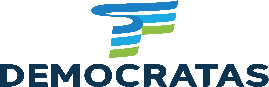 ALEXANDRE CINTRA	      			ADEMIR JUNIORVereador						VereadorCINOÊ DUZO                              			DIRCEU DA SILVA PAULINOVereador						VereadorJOÃO VICTOR GASPARINI                                  JOELMA FRANCO DA CUNHAVereador						VereadoraLUÍS ROBERTO TAVARES                  		Dra. LÚCIA M. F. TENÓRIO                  Vereador						VereadoraLUZIA CRISTINA NOGUEIRA			MARCIO EVANDRO RIBEIROVereador						Vereador    MARCOS ANTONIO FRANCO			MARCOS PAULO CEGATTIVereador						VereadorMARA CRISTINA CHOQUETTA			ORIVALDO A. MAGALHÃES Vereadora						VereadorSONIA REGINA RODRIGUES			TIAGO COSTAVereadora/Presidente					Vereador